UNIVERSITY SPORTS BOARD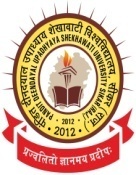 PANDIT DEENDAYAL UPADHYAYA SHEKHAWATI UNIVERSITY, SIKAR                                    (State Govt. Univ) Behind S.K. College(SIKAR- 332001) RAJASTHANEkks] 09414491443				         VsyhQsDl  01572&273100 Web:www.shekhauni.ac.in                         E-mail:reg.shekhauni@gmail.comRef. No.7152							                       Dated:01/11/2017Invitation for West Zone Inter University Kabadi(Men) Tournament 2017-1819-22 November 2017Dear Sir/Madam,We are happy to inform that the Association of Indian Universities, New Delhi has entrusted the responsibility to organize the West Zone Inter University Kabadi (Men) Tournament 2017-18 from 19-22 November 2017 at Pandit Deendayal Upadhyaya Shekhawati University, Sikar (Rajasthan).It gives us immense pleasure to extend an invitation to your University team to participate in this tournament. The last date of entry is 07 November 2017. No entry shall be entertained after the due date. The DRAWS of the championship will be drawn on 08 November 2017 at 03.00 pm in the office of Chairman, Sports Board at University Campus. The detailed schedule of the tournament will be available on our website and also will be sent to you via E-mail in due course of time.We therefore, request you to kindly send your University entry by Registered post/ E-mail till 07-11-2017.Thanking you in Anticipation,Kind Regards,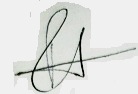 Dr. R.K.DHAKAOrganizing SecretarySecretary, Sports BoardPh:9414491443Email :dhakark73@gmail.comCc: 1.	Dr. Gurdeep Singh, Joint Secretary (Sports), Association of Indian Universities, AIU House, 16, Comrade Indrajit Gupta Marg, New Delhi 110 002.2.	The Registrar, PanditDeendayalUpadhyayaShekhawati University, Sikar3.	Office copy.